４４　わたしの夢＜疑問詞＞　　　　　　　　　　　年　　組　　番 氏名　　　　　　　　　　１　サリー（Sally）とビル（Bill）の会話を読んで、あとの問いに答えなさい。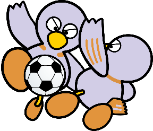 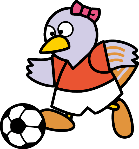 空欄A、B、C、Dに適する語を書きなさい。（各５点）次の意味になるように下線部①、②の語句を並べ替えなさい。ただし、先頭にくる語も小文字になっています。（各５点・完全解答）どのチームが一番好きですか。彼らは何度優勝した（チャンピオンになった）のですか。下線部③を５語の英文にしなさい（符号は語数に入りません）。（10点）２　サイコロトークをするために、 AとBの２つのサイコロのそれぞれの面に以下の　　英文を載せました。回答例を参考にして、空所に適する語を書きなさい。（各５点・完全解答）【サイコロA】【サイコロB】